柏原市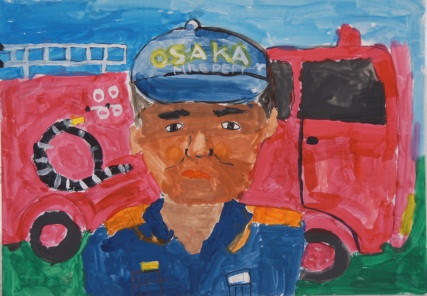 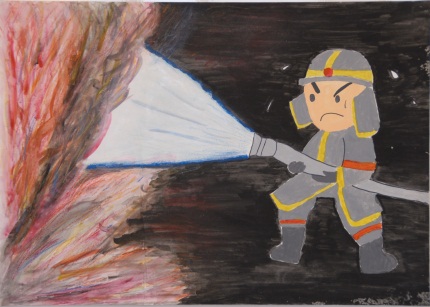 柏原市立柏原小学校　３年　堀口　椿             柏原市立国分東小学校　６年　横山 瑞保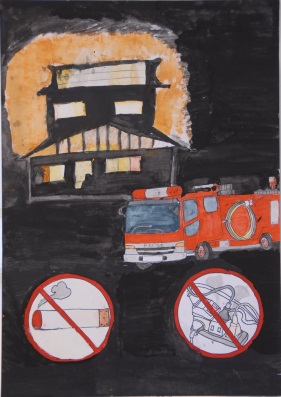 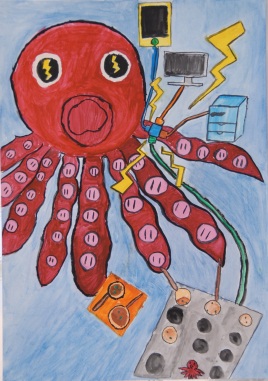 柏原市立国分小学校　５年　福井 愛唯            柏原市立柏原東小学校　５年　今樫 彩花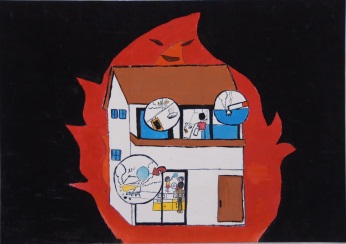 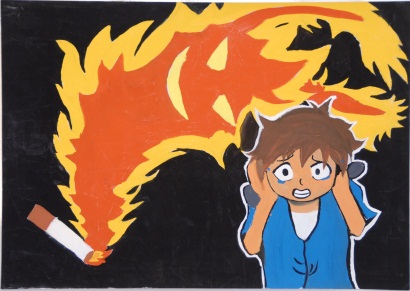 柏原市立堅下北中学校　１年　永井 妃美          柏原市立堅下北中学校　１年　山上 拓臣　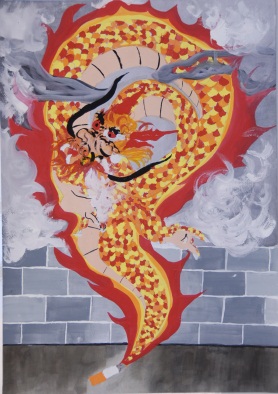 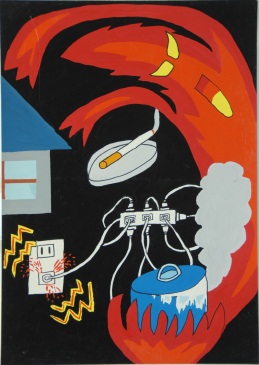 柏原市立堅下北中学校　１年　源 樹里亜　　　　 柏原市立堅下北中学校　１年　出口 裕太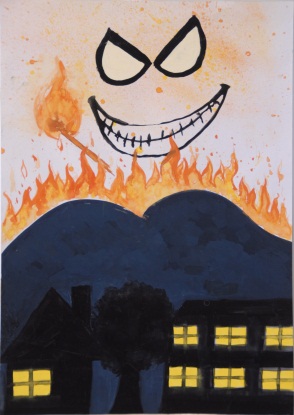 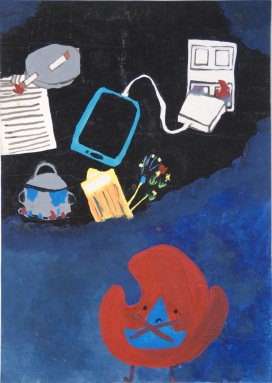 柏原市立国分中学校　１年　上田 明依　　　     柏原市立国分中学校　１年　野呂 朱里（敬称略）